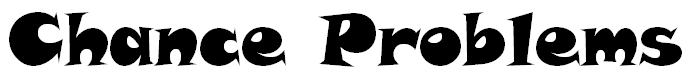 Name: _____________________Use a 6-sided dice to help solve these problems.  Write the answers as a fraction.Use a 10-sided dice to help solve these problems.  Write the answers as a fraction.What’s the likelihood of rolling a 2?1 out of 61/6What’s the likelihood of rolling an even number?What’s the likelihood of rolling a 6?What’s the likelihood of rolling a 2 or a 4?What’s the likelihood of rolling an odd number?What’s the likelihood of rolling a whole number?What’s the likelihood of rolling a number less than 3?What’s the likelihood of rolling a 1, 2, 3, 4, or 6?What’s the likelihood of rolling a number bigger than 2?What’s the likelihood of rolling a 4, 5 or 6?What’s the likelihood of rolling a 10?1 out of 101/10What’s the likelihood of rolling a number bigger than 8?What’s the likelihood of rolling a 1?What’s the likelihood of rolling a 1 or a 10?What’s the likelihood of rolling an even number?What’s the likelihood of rolling an odd number?What’s the likelihood of rolling a 1, 2, 3 or 4?What’s the likelihood of rolling a 2, 4, 6, 7 or 9?What’s the likelihood of rolling a number bigger than 1?What’s the likelihood of rolling a number less than 10?